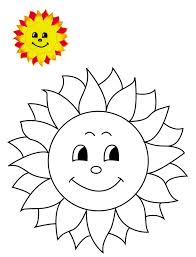 Mateřská škola Tetčice, příspěvková organizace, Tyršova 304, 664 17 TetčiceOSOBNOSTNÍ DOTAZNÍKJSEM VYROSTL(A), PROTO PŮJDU DO ŠKOLKY:RODIČE A TĚĎ OTÁZKA PRO VÁS:DATUM NAROZENÍ:DATUM VYPLNĚNÍ DOTAZNÍKU:Jmenuji se…Doma mi říkají…Už umím: (např.: oblékat se, svlékat se, obouvat se, sám jíst lžící, pít z hrnečku, včas použít WC…)Nejraději jím: (z jídla mám nejraději)Vůbec mi nechutná:Z hraček si nejraději vyberu: (nebo nejraději dělám)Bojím se: (čeho, když)Na co se do školky těším?Co bych ve školce chtěl?Maminka o mě říká:(vyjmenujte prosím, jaké Vaše dítě je, jeho povahové a charakterové rysy, jak ho vidíte vy)POVAŽUJETE, VY SANI, ZA DŮLEŽITÉ NÁM NĚCO SDĚLIT? (individualizace ve vzdělávání v předškolním období je především o dobré znalosti každého dítěte, tedy i Vašeho).